Чистоговорки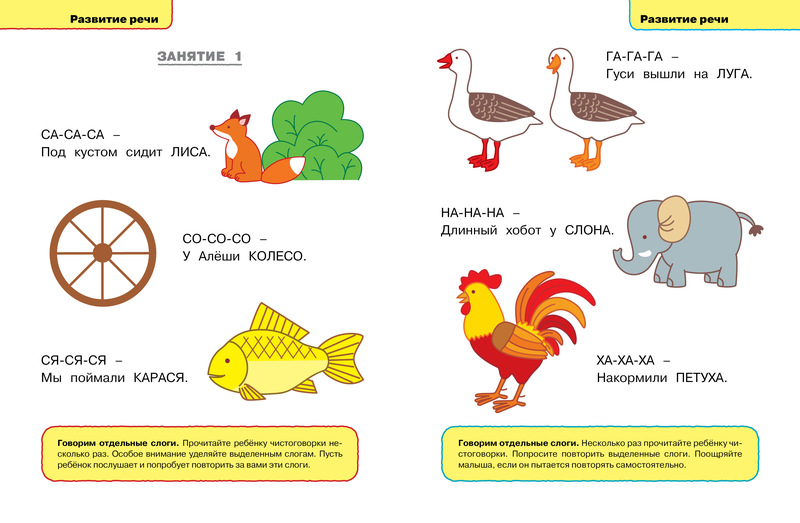 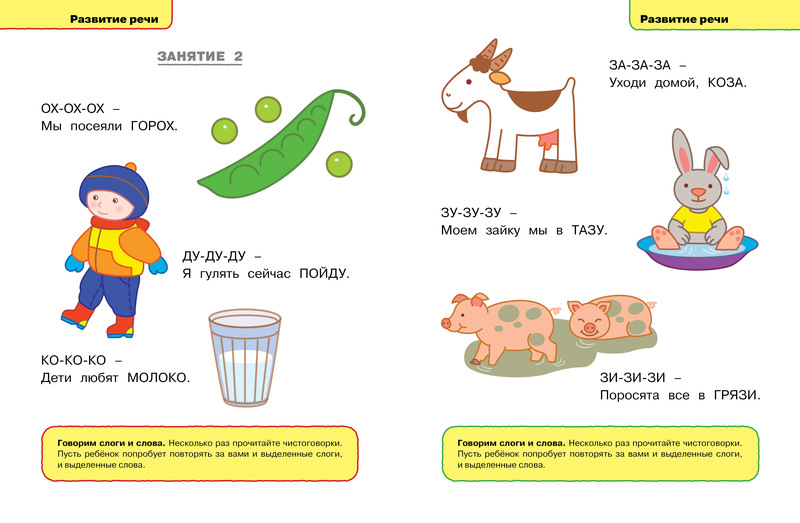 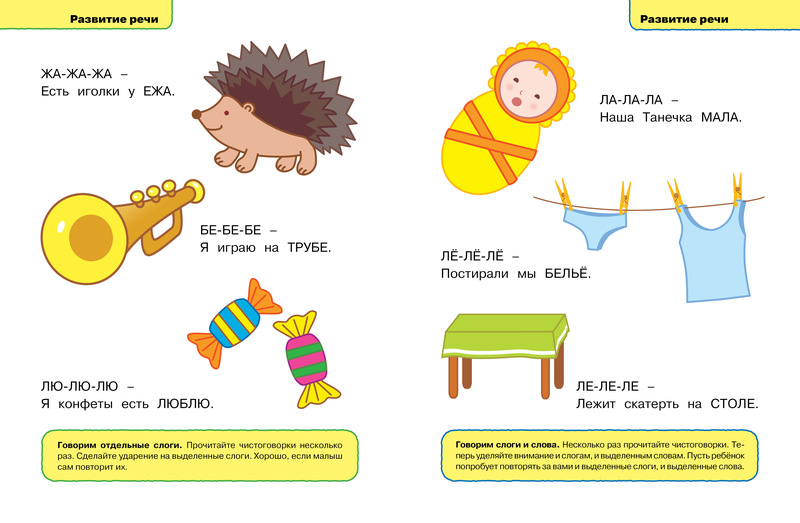 ***Са-са-са - по лесу идет лиса,Со-со-со - лиса катит колесо,Сы-сы-сы - хвост красивый у лисы,Су-су-су - видел я в лесу лису.***За-за-за - идет коза,Зы-зы-зы - есть козлята у козы,Зу-зу-зу - веду козу,Зой-зой-зой - козлята с козой.***Ра-ра-ра,ра-ра-ра во дворе у нас гора.Ру-ру-ру,ру-ру-ру собирайте детвору.Ры-ры-ры,ры-ры-ры- покатаемся с горы.***
Маша шила для мартышки,
Шубу, шапку и штанишки.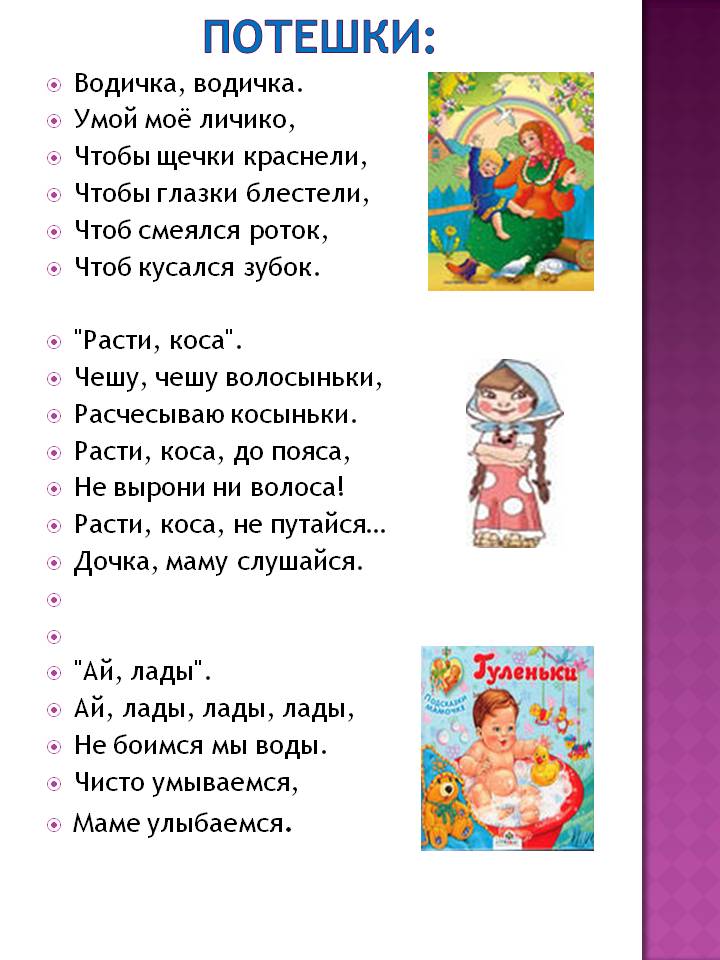 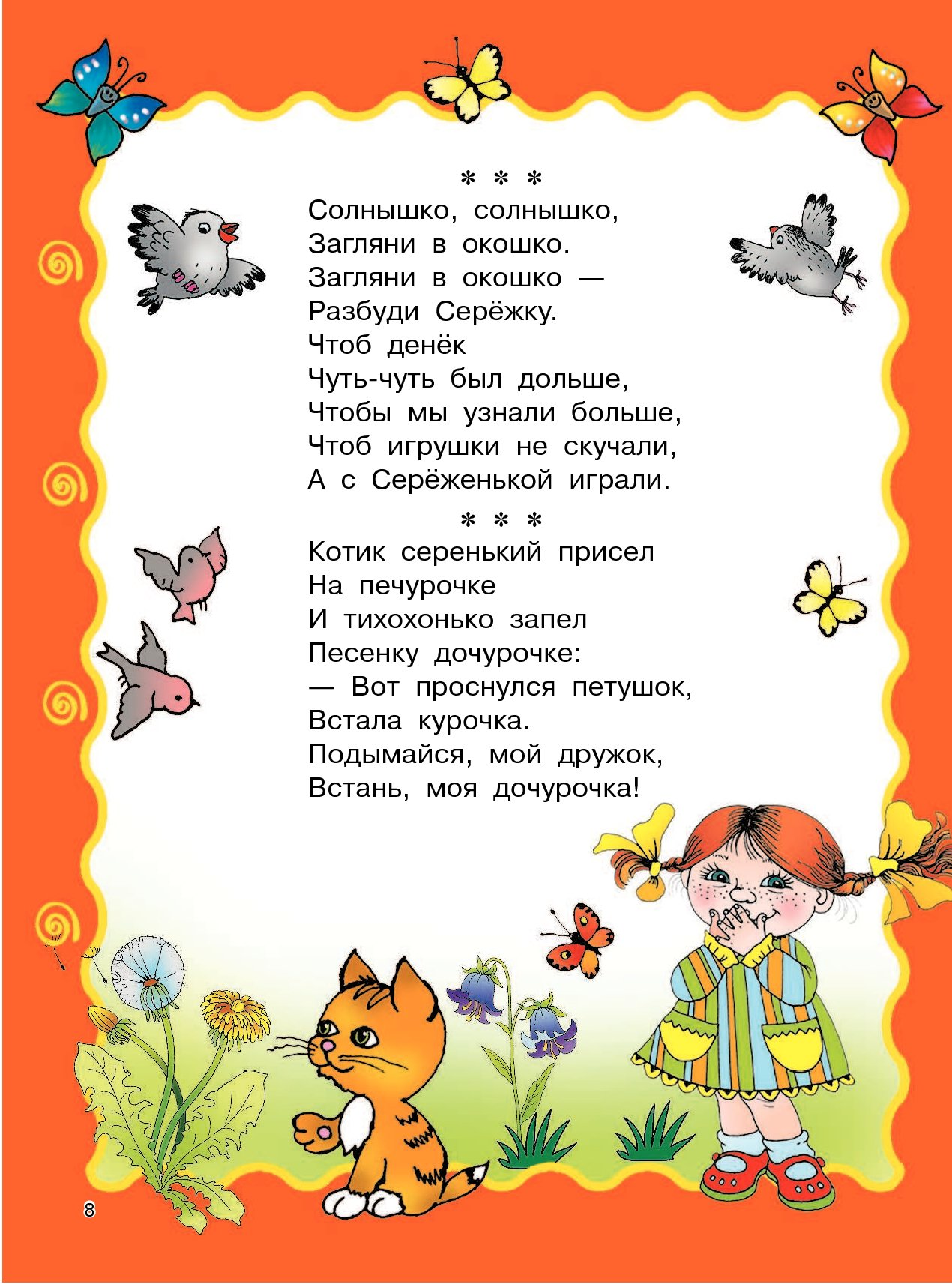 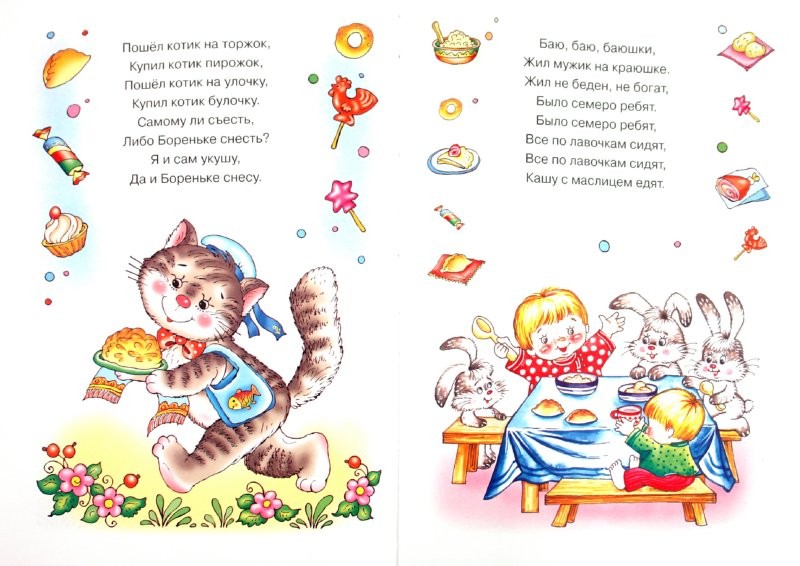 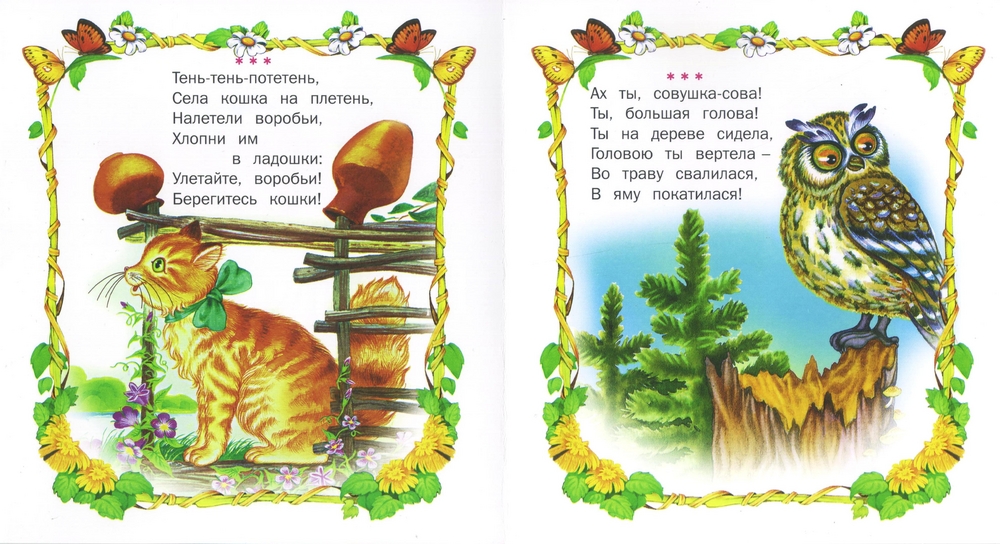 Художественная литература
СтихиАгния Барто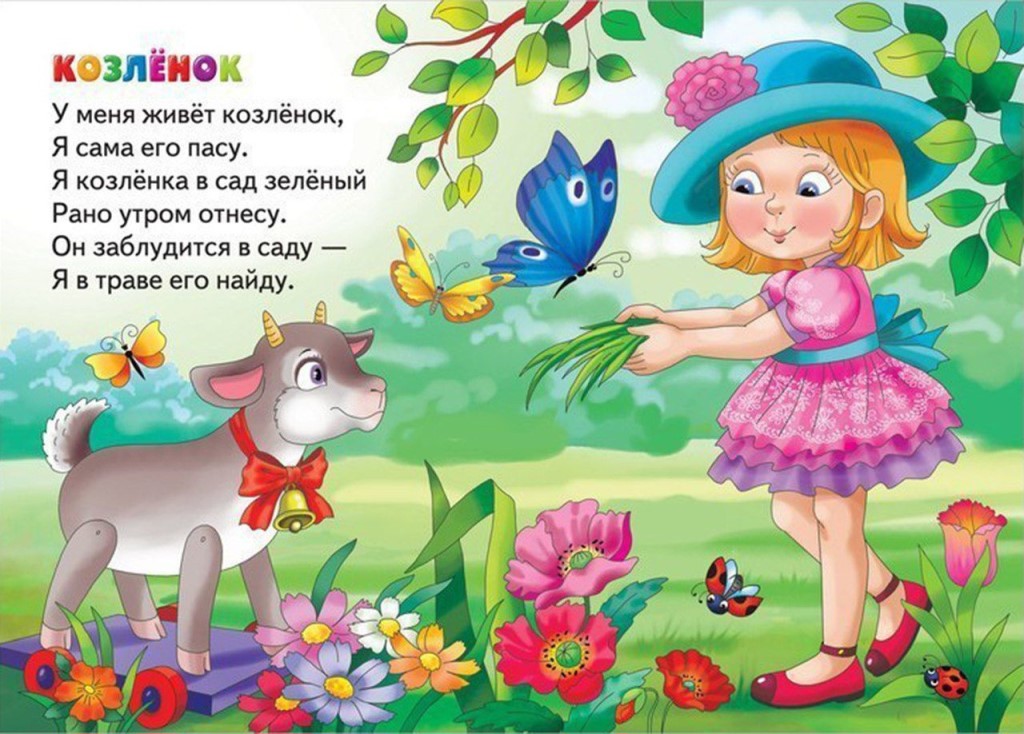 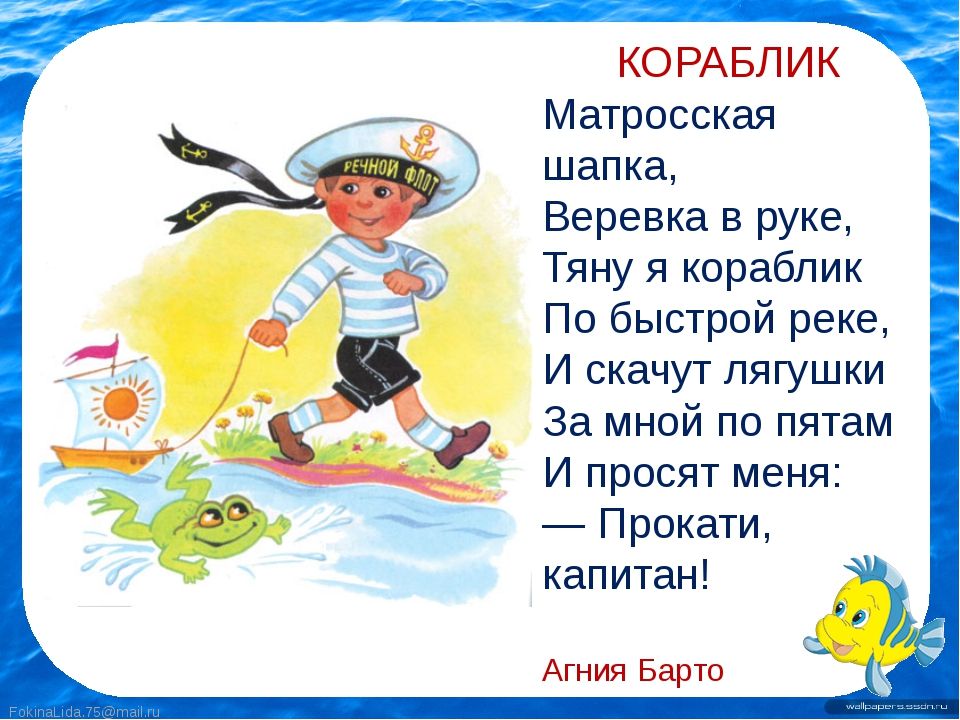 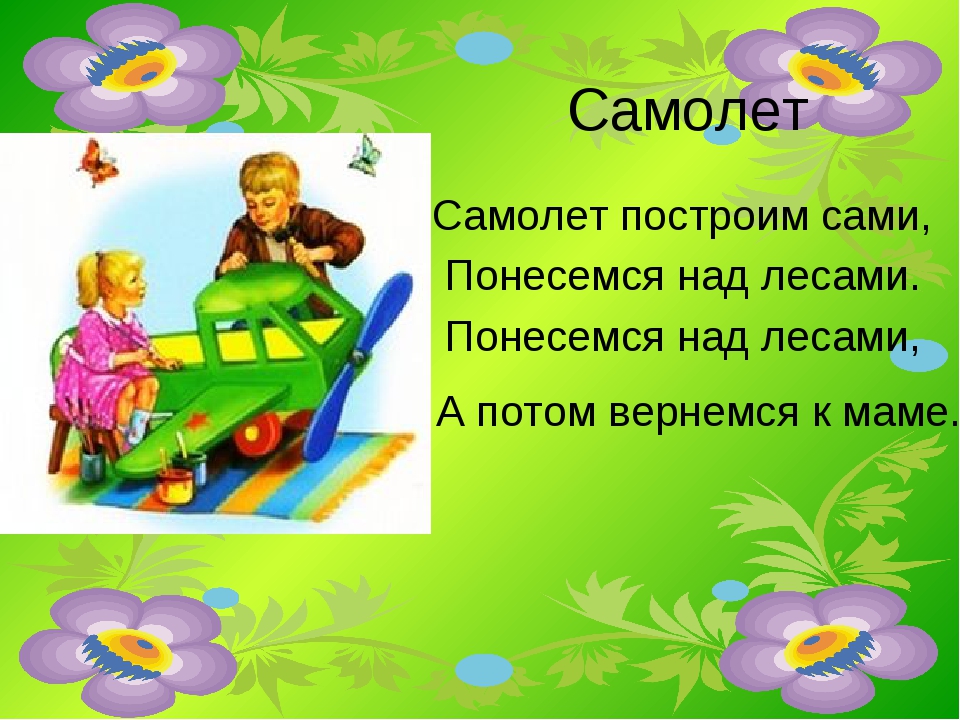 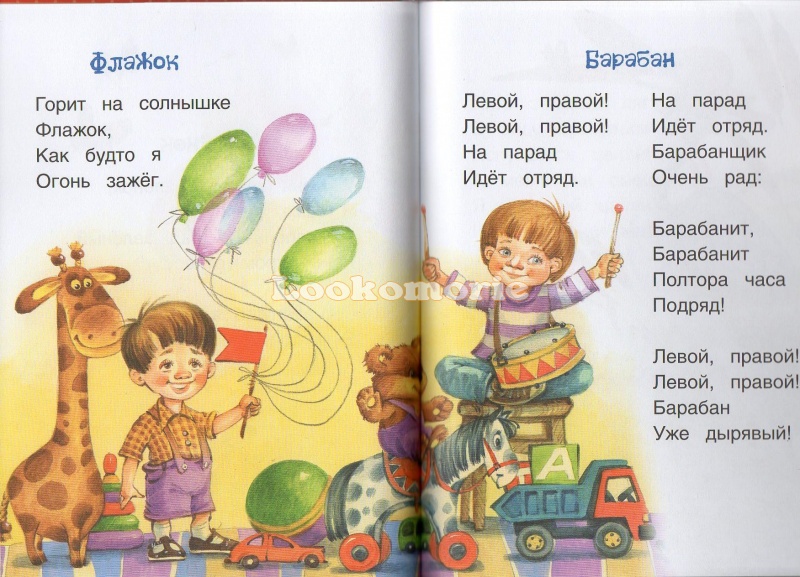 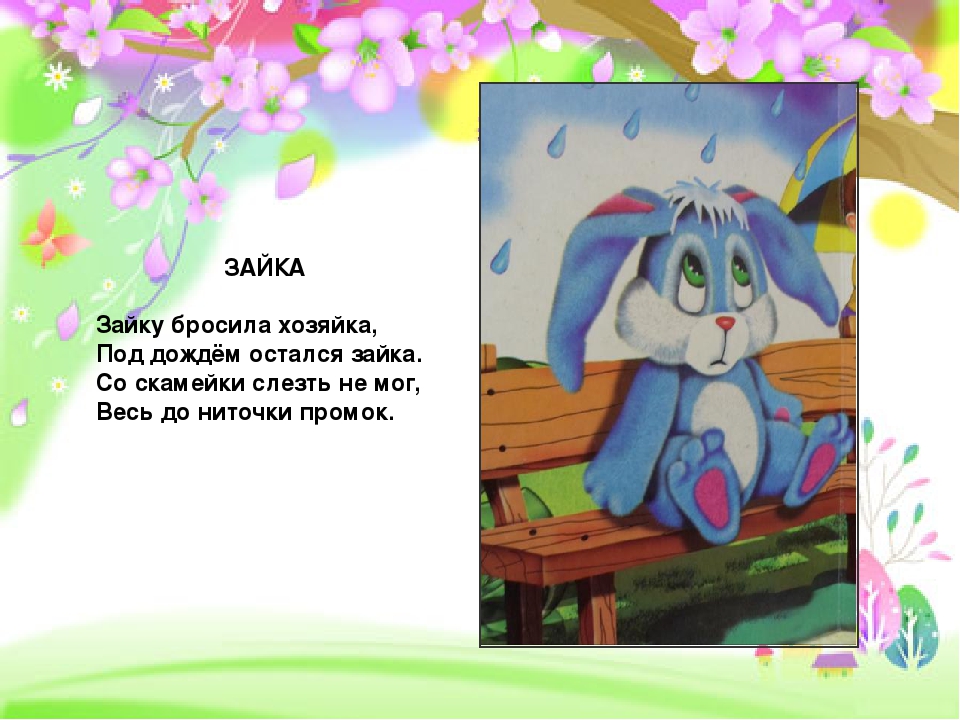 Елена Ковина «Деревянная лошадка»Деревянную лошадкуПапа мне вчера принёс.Я схватил большую шашку,Конь меня вперёд понёс.Поскакал я по долинам,Горы, реки оббежал,И вприпрыжку по дорогамИ...немножечко устал.А когда я утром встал,Даже, завтракать не стал,Я опять же поскакалПо долинам и холмам.Сильва Капутикян «Маша обедает»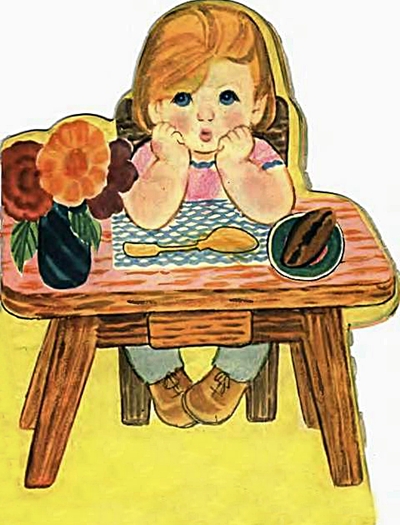 Час обеда подошел,Села Машенька за стол.— Гав, гав, гав!— Кто это к нам?— Гав, гав, гав!— Кто это там?— Это я, ваш верный пес,Ваш Арапка — черный нос.День и ночь Я дом стерег,Наработался, продрог.Не пора ли обедать?— Мяу, мяу!— Кто жтеперьК нам царапается в дверь?— Это ваша кошка Мурка,Мурка —серенькая шкурка.Я ваш погреб стерегла,Всех мышей перевела,Крыс прогналаиз подвала,Наработалась,устала.Не пора ли обедать?— Куд-куда, куд-куда!..— Кто ещеспешит сюда?— Ваша курочка рябая,Я к вам прямо из сарая.Я не ела, не пила —Я яичко вам снесла.Не пора ли обедать?Двери отперты,и вотМама всех к столу зовет:Пса Арапку,Кошку-царапку,Курочку рябку.Никому отказа нет,Подан каждому обед:Собачке в миске,В блюдечке — киске,Курочке-несушке —Пшена в черепушке,А Машеньке — в тарелке,В глубокой, не в мелкой.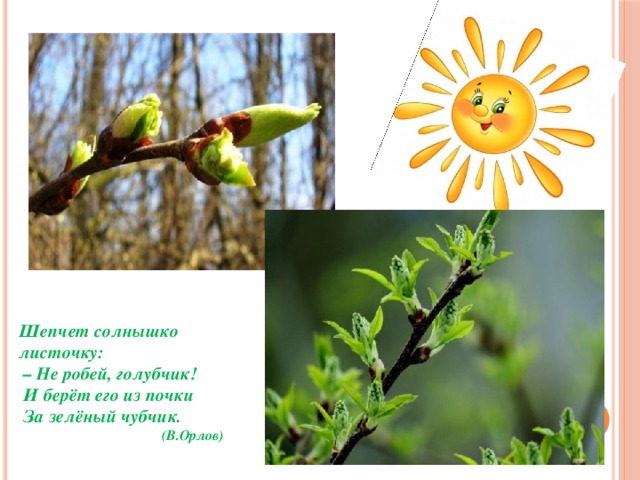 